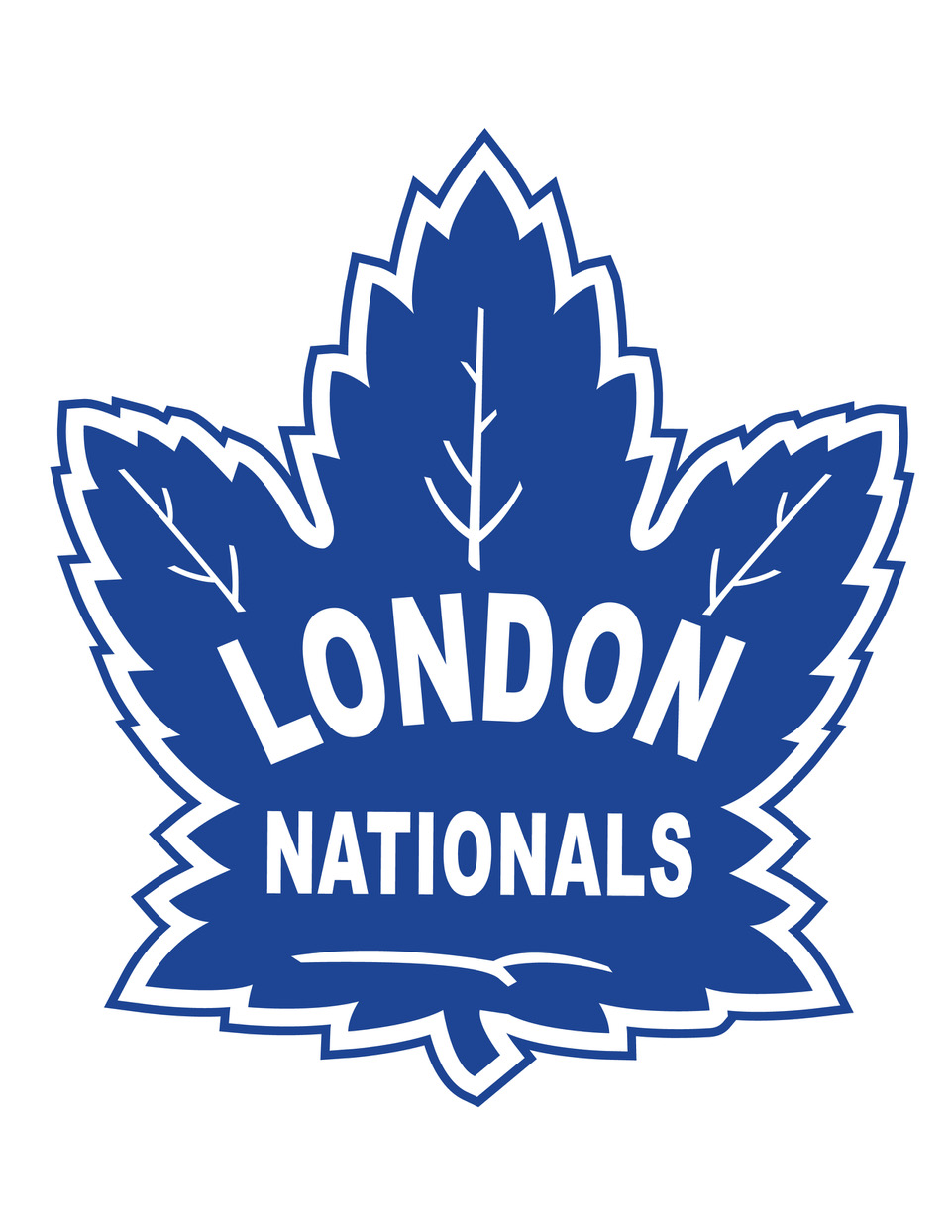 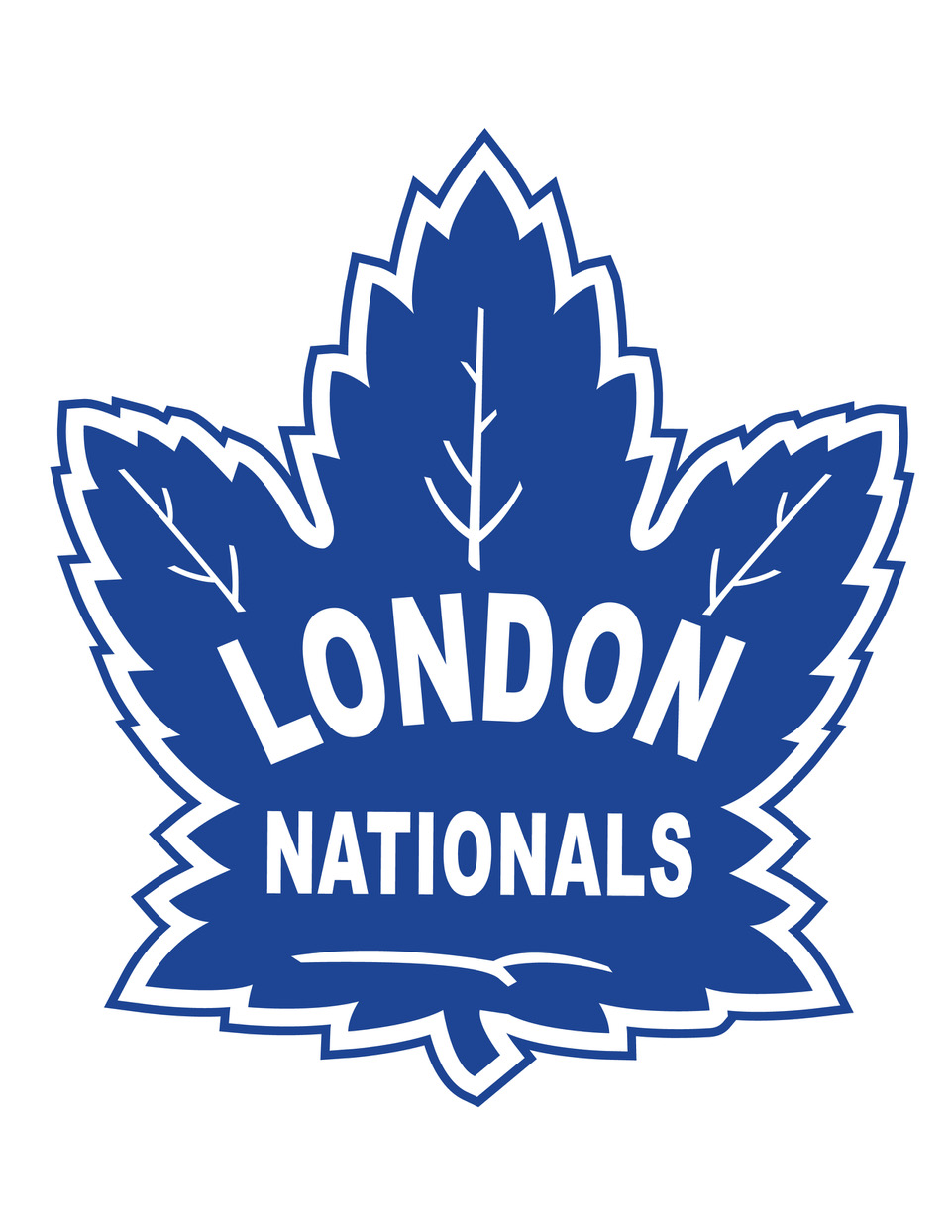 First & Last Name:  _________________________________________________________________Email Address:  _________________________________________________________________Address: _______________________________________________________City: _______________________   Postal Code: _____________________________________Phone Number:  _______________________________________________________________Season Ticket Package (X):  Adult ______ Senior______ Flex _______Total Payment:  Amount:  $_____________ Cash ________ 	Cheque ________   Payable to: London Nationals Mail to: London Nationals; 3-630 Wharncliffe Rd S, London, ON  N6J 4V7E-transfer to:  londonnationalsjrb@gmail.com   ____________________In Person_____________ Available August 14th & 15th 9:00am to 11:00am and all exhibition gamesBy providing your email address, you consent to the London Nationals Hockey Club contacting you via email.